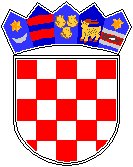 REPUBLIKA HRVATSKA GRAD Osnovna škola Petra ZrinskogZagreb, Krajiška 9KLASA: 003-06/17-01/09URBROJ: 251-132-17-1Zagreb, 19. rujna 2017. godine                                                                                                                            ČLANU ŠKOLSKOG ODBORA                                                                                                                     ___________________________________                                                                                   POZIV                      Pozivam Vas na 2. sjednicu Školskog odbora u školskoj godini 2017./18.  Sjednica će se održati u četvrtak, 21. rujna 2017. godine u 17,30 sati u zbornici Škole.                DNEVNI RED:               Verifikacija zapisnika 1. sjednice šk. g. 2017./18.Prethodna suglasnost za zasnivanje radnog odnosa na neodređeno puno radno vrijeme, temeljem natječaja (8.9.2017.-16.9.2017.) s Anom Spindler,  prof. hrvatskog jezika i književnosti, za radno mjesto učitelja hrvatskog jezika (novo radno mjesto), uz probni rad u trajanju od 30 dana.Prethodna suglasnost za zasnivanje radnog odnosa na neodređeno puno radno vrijeme, temeljem natječaja (8.9.2017.-16.9.2017.) s  Dijanom Grbaš Jakšić, prof. hrvatskog jezika i književnosti, za radno mjesto učitelja hrvatskog jezika), uz probni rad u trajanju od 30 dana.  Prethodna suglasnost za zasnivanje radnog odnosa na neodređeno puno radno vrijeme, temeljem natječaja (8.9.2017.-16.9.2017.) s  Ivanom Holjevac,  magistra primarnog obrazovanja, za radno mjesto učitelja razredne nastave u produženom boravku ( novi odjel boravka u šk. godini 2017./18.-4 razred), uz probni rad u trajanju od 30 dana.Prethodna suglasnost za zasnivanje radnog odnosa na neodređeno puno radno vrijeme, temeljem natječaja (8.9.2017.-16.9.2017.) s Kristinom Žorat,  magistra primarnog obrazovanja, za radno mjesto učitelja razredne nastave u produženom boravku ( novi odjel boravka na neodređeno vrijeme u šk. godini 2017./18.), uz probni rad u trajanju od 30 dana.Prethodna suglasnost za zasnivanje radnog odnosa na neodređeno puno radno vrijeme, temeljem natječaja (8.9.2017.-16.9.2017.) s Monikom Takač,  magistra primarnog obrazovanja, za radno mjesto učitelja razredne nastave u produženom boravku ( otvoreno mjesto zbog premještaja Biljane Bičanić Basić na radno mjesto učitelja engl. jezika), uz probni rad u trajanju od 30 dana.  Prethodna suglasnost za zasnivanje radnog odnosa na neodređeno puno radno vrijeme, temeljem natječaja (8.9.2017.-16.9.2017.) s  Rahelom Frelih, magistra bibliotekarstva, za radno mjesto stručnog suradnika knjižničara, uz probni rad u trajanju od 30 dana.Prethodna suglasnost za zasnivanje radnog odnosa na određeno puno radno vrijeme, temeljem natječaja (8.9.2017.-16.9.2017.) s  Larom Prović, magistra engleskog jezika i književnosti, za radno mjesto učitelja engleskog jezika do povratka radnice s rodiljnog dopusta, roditeljskog dopusta, godišnjeg odmora za 2016. i godišnjeg odmora za 2017. godinu, uz probni rad u trajanju od 30 dana.  Prethodna suglasnost za zasnivanje radnog odnosa do 60 dana s Anteom Kranjacmagistra primarnog obrazovanja, za radno mjesto učitelja razredne nastave u produženom boravku do povratka radnice s rodiljnog i roditeljskog dopusta, ali ne duže od 60 dana-računajući od 10.10.2017. g. Razno.                                                    S poštovanjem,                                                                             Predsjednica Školskog odbora                                                                             Zlatica Čolja-Hršak                                                                         M.P.               ______________________________    